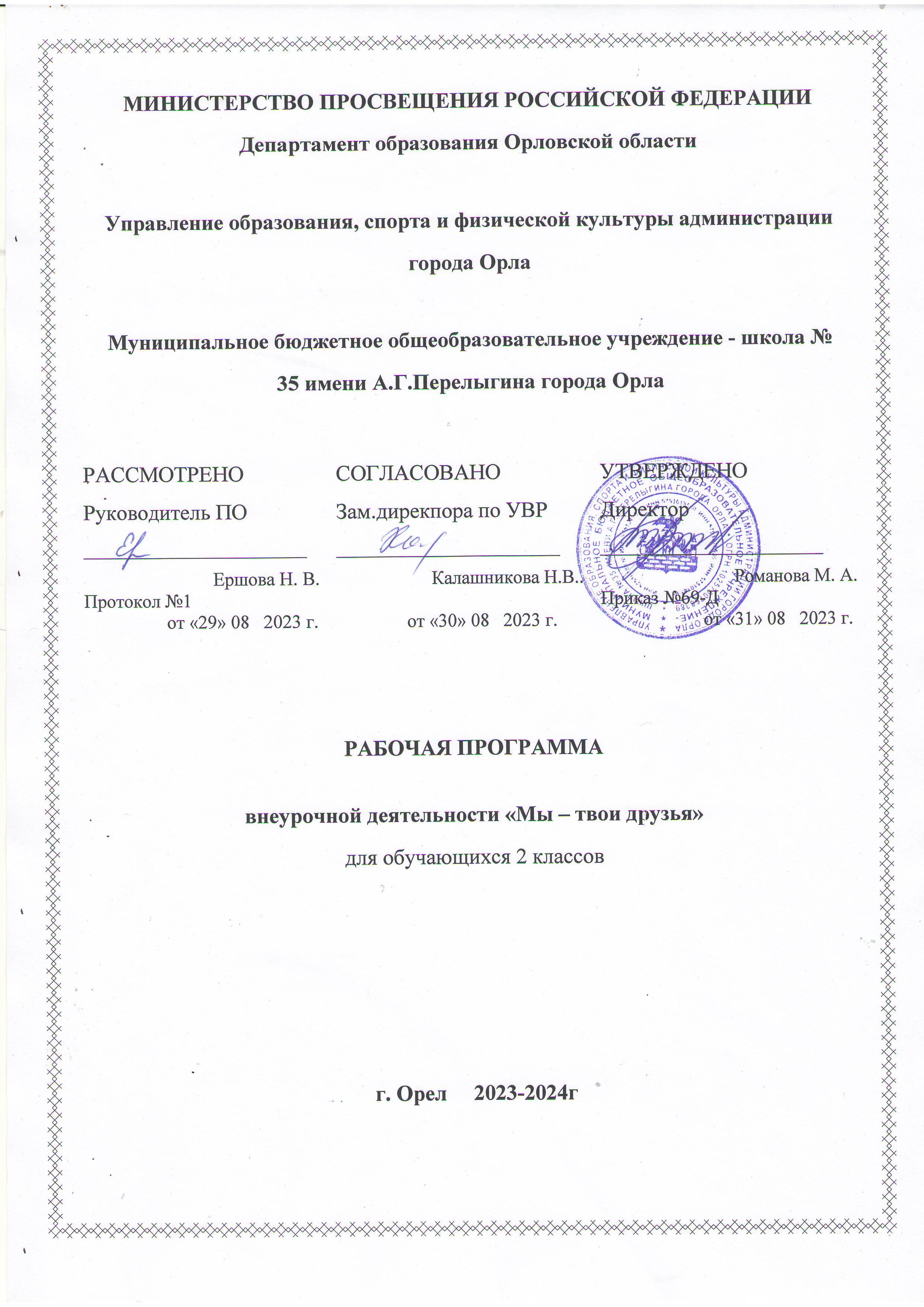 РАБОЧАЯ ПРОГРАММА внеурочной деятельностикружкасоциального направления«Мы – твои друзья»для 2 классаВ 2018-2019 году во исполнение приказа Министерства образования Московской области от 22.05.2015г. №2704 «О введении федеральных государственных образовательных стандартов основного общего образования в плановом режиме в образовательных учреждениях Московской области», во 2 классах образовательное учреждение работает по ФГОС НОО (утвержденным приказом Министерства образования и науки РФ от 17 декабря 2010г. №1897 и от 29 декабря 2014 г. № 1644), в соответствии с приказом управления образования администрации Сергиево-Посадского муниципального района Московской области от 13.05.2016г. №532/1 и методическими рекомендациями по уточнению понятия и содержания внеурочной деятельности в рамках реализации ООП, в том числе в части проектной деятельности Департамента государственной политики в сфере воспитания детей и молодежи Минобрнауки России от 18.08.2017 № 09-1672.Учебный план школы в вариативной части включает внеурочную деятельность, осуществляемую во второй половине дня.Внеурочная деятельность реализуется через кружковую работу, в основе формирования кружков лежит вариативность выбора образовательной траектории по желанию ученика с предварительной диагностикой и мониторингом его познавательных и творческих интересов, склонностей и мотивов через анкетирование. Организация внеурочной деятельности является неотъемлемой частью образовательного процесса, и школа предоставляет обучающимся возможность выбора широкого спектра занятий, направленных на развитие школьника. Данная программа внеурочной деятельности разработана на основе авторской программы «Мы – твои друзья» А. Г. Макеевой, В. А. Самковой, Е. М. Клемяшовой. – М.: ООО «Нестле Россия», 2018.Программа реализуется в рамках социального направления и рассчитана на 36 учебных часов в год, 1 час в неделю.         Цель внеурочной деятельности: формирование у школьников ответственного отношения к домашним животным.        Задачи:- формирование представлений об универсальной ценности домашних животных как представителей мира живой природы, понимания связи человека и природы;- развитие устойчивого познавательного, эстетического и практического интереса к домашним животным;- вовлечение учащихся в реальную деятельность по уходу за домашними питомцами.Планируемые результаты освоения курса внеурочной деятельности Личностные:- интерес к изучению домашних животных;- умение выражать свое отношение к домашним животным различными художественными средствами (художественное слово, рисунок, живопись, различные жанры декоративно-прикладного искусства, музыка и т. д.);- готовность внимательно и ответственно относиться к домашним животным; сопереживать и сочувствовать им;- желание и стремление расширять свои познания, связанные с миром домашних животных за счет самостоятельного поиска информации.Метапредметные:- навыки организации своей деятельности: постановка цели, планирование этапов, оценка результатов своей деятельности;- приемы исследовательской деятельности, связанной с изучением домашних животных: формулирование (с помощью учителя) цели исследования, наблюдение, фиксирование результатов, формулировка выводов по результатам исследования;- навыки работы с источниками информации, связанными с домашними животными: выбор источников информации; поиск, отбор и анализ информации;- навыки эффективной коммуникации – взаимодействие со сверстниками и взрослыми.Предметные: - в ценностно-ориентационной сфере – сформированные представления об экологии как важном элементе культурного опыта человечества;- в познавательной сфере – сформированные представления о роли домашних животных в жизни человека, понимание важности правильного ухода за домашними животными (кормление, выгул, обустройство мест содержания и т. д.); представление о нормах и правилах безопасного поведения при встрече с чужими или бездомными животными;- в трудовой сфере – использование полученных знаний и умений в повседневной жизни для ухода за питомцами;- в эстетической сфере – умение оценивать красоту животного;- в сфере физической культуры – элементарные представления о пользе нормированной физической нагрузки для здоровья, выносливости, эмоционального настроя (своего и питомца), понимание того, как ежедневные прогулки и игры с домашним животным могут повлиять на физическую активность хозяина.Содержание курса внеурочной деятельности во 2 -3  классах (68часов)Календарно-тематическое планирование внеурочной деятельности кружка «Мы – твои друзья» 2 классУчебно-методическое обеспечение и материально-техническая база«Мы – твои друзья» А. Г. Макеевой, В. А. Самкова, Е. М. Клемяшова. – М.: ООО «Нестле Россия», 2018.Сайт: www.pet-school.ruНеобходимые материалы:Бумага формат А3, шариковые ручки, маркеры, цветные карандаши, ватман.Технические средства:компьютер, проектор.Художественное или графическое оформление: рабочие тетради для учащихся 2 класса, комплект плакатов.№ п/пНазвание разделаОсновное содержание разделаОсновные виды учебной деятельности(формируемые УУД)Формы организации учебныхзанятий1Давайте познакомимся! Почему люди заводят домашних животных. Питомец – животное, за которым ухаживает человек, проявляя при этом ласку и заботу. Какие бывают домашние питомцы. Как домашние животные и их хозяева находят общий язык. Влияние общения с животными на эмоции, настроение и самочувствие человека. Почему важно обсудить приобретение питомца всей семьей. Как правильно выбрать и где приобрести домашнего питомца. Организации и учреждения, в которых могут помочь хозяевам домашних питомцев. Общество охраны животных. Справочная литература, периодические издания, телепередачи, интернет-ресурсы, посвященные содержанию животных. Нормативные документы, регулирующие правила содержания домашних питомцев. Права и обязанности хозяев животных.- Формирование представления учащихся о домашних животных как особой группе в животном мире, их разнообразии и роли в жизни человека;- формирование представления об ответственности человека за домашних животных и формах проявления этой ответственности;- пробуждение у учащихся интереса к животным-компаньонам, осознание тех преимуществ, которые получает человек, приобретая домашнего питомца. Беседа,ролевые игры,арт-технология,выставки,коллективный проект,тренинги, просмотр презентаций,индивидуальные проекты,конкурсы2Как мы появились в твоем доме? Мы очень разные!Родословное дерево собак и кошек.История их одомашнивания.История появления различных пород кошек и собак, их назначение. Различные породы собак и кошек, особенности поведения, характера, привычек.Различия в поведении и особенностях взаимоотношений кошек и собак с человеком и между собой.Собака или кошка? Что необходимо знать, чтобы правильно выбрать себе домашнего питомца. «Мы в ответе за тех, кого приручили»: самое главное качество хозяина питомца – ответственность.- Первоначальное знакомство младших школьников с домашними питомцами (кошками и собаками) как представителями крупных семейств животных;- знакомство учащихся с историей одомашнивания кошек и собак, причинах одомашнивания;- развитие представлений учащихся о разнообразии пород домашних кошек и собак, особенностях их внешнего строения и особенностях содержания;- развитие у учащихся понимания того, что не важно, является ли животное породистым или беспородным, оно способно подарить своему хозяину нежность и любовь.3Как мы устроены и как за нами ухаживать?Особенности организма собак и кошек. Сравнение внешнего строения тела собак и кошек.Что необходимо собакам и кошкам для хорошего самочувствия.Разный возраст – разные потребности. Особенности содержания молодых и взрослых животных: кормление, общение и игры, посещение ветеринара, участие в выставках. Животные тоже стареют. Культура содержания собак и кошек в городе. Как должно быть обустроено место для собаки или кошки в городской квартире. Где и как правильно выгуливать собаку в городе. Как защитить собак и кошек от жестокого обращения. Сопереживание, сочувствие и содействие животным.Почему появляются бездомные кошки и собаки. Помощь бездомным животным.- Развитие у учащихся понимания родства человека с миром животных, связях, которые их объединяют, важности бережного отношения к природе;- развитие интереса учащихся к домашним животным, побуждение их восхищаться внешней красотой животных и способностями, которые позволяют животным приспособиться к различным условиям жизни;- знакомство с основными принципами ухода за домашними питомцами, развитие понимания важности ответственного отношения к домашним животным;- развитие у учащихся сочувственного отношения к бездомным животным, понимания того, как можно им помочь.4Школа для животных: как правильно воспитывать питомцевКак общаются животные друг с другом и с человеком. Почему важно понимать «язык» животных. Звуковое общение. Язык тела: что означают различные позы и поведение кошек и собак.Основные правила воспитания и дрессировки собак и кошек. Особенности воспитания и дрессировки разных пород собак. Методы поощрения в воспитании. Как правильно воспитывать кошек?Игры с питомцем: проводим время вместе.Осторожно – незнакомая собака! Правила общения с чужими домашними кошками и собаками. Правила безопасности при встрече с бездомными собаками.- Расширить представление учащихся о том, как происходит общение в мире животных, используемых ими способах передачи информации, а также сформировать представление о том, почему важно понимать «язык» домашних питомцев;- сформировать представление об основных компонентах регулярного ухода за домашними животными как главной форме проявления заботы и любви о питомце;- формировать навыки безопасного поведения при встрече с незнакомыми или бездомными животными.5На приеме у АйболитаЗдоров ли ваш питомец. Первые признаки недомогания у кошек и собак. В каких случаях следует обращаться в ветеринарную клинику.Что нужно знать о прививках собакам и кошкам.Гигиена – прежде всего! Какие заболевания могут передаваться от собак и кошек человеку.Какие правила помогут избежать заражения.- Познакомить учащихся с признаками, которые могут свидетельствовать о хорошем самочувствии домашнего питомца, а также с признаками, свидетельствующими о появлении какого-либо заболевания, травмы, отравления и т. д.;- сформировать представление о том, что забота о здоровье питомца является одной из форм проявления ответственности его хозяина;- сформировать представление у учащихся о роли ветеринарной службы в сохранении здоровья домашних животных;- развивать навыки соблюдения личной гигиены при общении с домашними животными.6Мы с тобой друзья!Как домашние питомцы вдохновляют художников, писателей, поэтов. Образы собак и кошек в искусстве – в музыке, живописи, литературе, театре, кино, танце.Знаменитые кошки и собаки. Собаки и кошки – герои. Знаменательные даты, связанные с домашними животными.Мой питомец – самый лучший! Выставки рисунков, плакатов, фотографий, поделок в рамках тематических недель. Подведение итогов.- Знакомство учащихся с понятием «анималистика», анималистическими произведениями в различных жанрах искусства;- развитие у учащихся эстетических представлений и оценок, готовности высказывать свое личное отношение к произведению искусства;- развитие представления о роли домашних животных в жизни человека, важности бережного и уважительного отношения к питомцам.№Наименование тем и разделовПримечаниеВместе нам - лучше (12 ч)Вместе нам - лучше (12 ч)Вместе нам - лучше (12 ч)1Почему люди заводят домашних животных. Выбор питомца – очень ответственный шаг. 2ч.2Вместе нам - лучше. 2ч.3Давайте познакомимся. 2ч.4Карнавал животных.5Карнавал животных.6Первый шаг – очень ответственный. 2ч.7Выставка литературы, посвященной домашним питомцам с презентацией книг.8Выставка литературы, посвященной домашним питомцам.Как мы появились в доме человека. Мы – очень разные (12 ч)Как мы появились в доме человека. Мы – очень разные (12 ч)Как мы появились в доме человека. Мы – очень разные (12 ч)9Как кошки и собаки появились в доме человека. 2ч.10Знакомимся с родословным деревом кошек и собак. 2ч.11Удивительные факты про кошачьих и собачьих. 2ч.12Такие разные собаки, такие разные кошки. 2ч.13Такие разные и такие прекрасные! 2ч.14Газета про хвостатых-полосатых. 2ч.Как мы устроены и как за нами ухаживать (10 ч)Как мы устроены и как за нами ухаживать (10 ч)Как мы устроены и как за нами ухаживать (10 ч)15Как ухаживать за нашими питомцами16Четыре лапы, хвост и не только. 2ч.17Удивительные факты про кошачьих и собачьих. 2ч.18Как за нами ухаживать19Как я ухаживаю за своим питомцем. 2ч.20Каждой кошке и собаке нужен дом. 2ч.Итого34